4th Class – Suggested Work at Home – Week 3Maths Mental Maths – Week 27  - one per day Tables Champion – Week 25 – continue with one per day https://teachingtime.co.uk/draggames/sthec1.html - use this website to match the digital and analogue times. This is great fun. Record your time and try to improve it each day!Time – Revision sheet – write the time shown underneath each clockhttps://ie.ixl.com/math/class-4 - complete 12 free questions daily. This week’s focus is Time. Find this section on the above page:   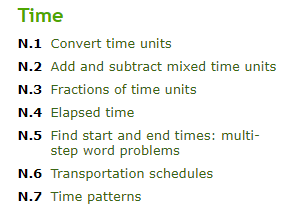 Timetable worksheets – Use the timetables to answer the questions on each sheetPlanet Maths pgs. 148-149 in Maths copyEnglish Handwriting  – Continue to do one page per day (should be on pg. 49 if completed prior two weeks work)Spelling Workbook – Units 13 – Write out 4 spellings per day in workbook and complete activities in Unit 13My Read at Home – p.94 onwards  - one page per day. Write full answers in English copyLet’s Go – Read Story  “The Soup Kitchen”, pgs. 196-202, and answer questions in sections C, D & E on pg.204Complete the interactive activity relating to the story on http://data.cjfallon.ie/resources/wonderland/stages3and4/S3_B2_C17_E1.html (initial signup required to access, details under useful websites below – free to all while schools are closed)Free Writing – Imagine you are Eily (from this week’s story) and write the diary entry for the day you arrived in Kineen (see example here:  http://data.cjfallon.ie/resources/wonderland/stages3and4/S3_B2_C17_E2.html)Gaeilge – An CháiscFoclóir don Cháisc - Féach ar foclóir don Cháisc agus dathaigh na pictiúir (look at the words and colour the pictures – Can you work out what each word means based on the picture?).An Cháisc – Reading Comprehension – handout. Practice reading this out loud a number of times and complete the questions. Remember if you’re unsure what a word means you can use online dictionaries https://www.teanglann.ie/ga/ or https://www.focloir.ie/Cuardach Focal - Déan an cuardach focal (Do the wordsearch).Cartaí Cásca – Pioc carta amháin, dathaigh é, scríobh nóta istigh ann agus tabhair do duine éigin. (Pick a card, colour it, write a note inside it and give to someone)Watch your favourite cartoon in Irish: https://www.cula4.com/en/ . I know some of you will enjoy “Dónall Dána” in particular and you can play games too under the game tab.Play some games on https://www.seideansi.ie/ . Pick the level Rang a 3 – Rang a Sé!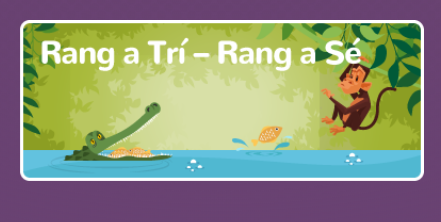 History – The FamineHave a look on: https://kids.kiddle.co/Irish_Potato_Famine to learn a little bit about the Great Famine that took place in IrelandHistory Book – Letters Home – Read the following: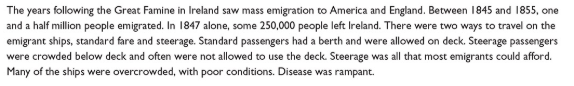 Read the letters written by Michael to Kathleen on pgs. 78-80 and complete question time on p.81Visit the Dundrody Famine Ship website and look at pictures: https://www.dunbrody.com/gallery/Pick one of the letters Michael wrote and write the return letter you think Kathleen might have sent him back. Use template attached if possibleProject idea: Make a famine ship from cardboard and other materials you have at home.Geography - RocksGeography Book – Rocks – p.79 - 81– Read all about rocks on pages 79 and 81 and complete question time on pg. 83Read more about the Giant’s Causeway here: https://kids.kiddle.co/Giant%27s_CausewayIf you are going out for a walk with your family, see if you can spot and gather any rocks on your journey. Fill in the rock report template (if possible) or write report in copy for each rock that you collect.P.E.Challenge yourself to do the following every morning:Sprint on the spot for 20 seconds20 jumping jacks20 lunges (alternate legs)20 squats20 frog jumpsStanding on two legs, jump from one spot to another (how far can you jump)Standing on one leg, jump from one spot to another (how far can you jump)Keepy Uppies (if you have a football) – challenge is to keep the ball in the air using feet. Attached is a video if you’re not sure what a keepy uppy is. https://youtu.be/KC0IbNKWNl4How many can you do? I’ve managed 10 so far but hoping to get a higher number with some practice.One minute plank – see if you can increase this each dayArtFollow these instructions to draw an Easter pug bunny! https://www.youtube.com/watch?v=TvAUmeaT3N4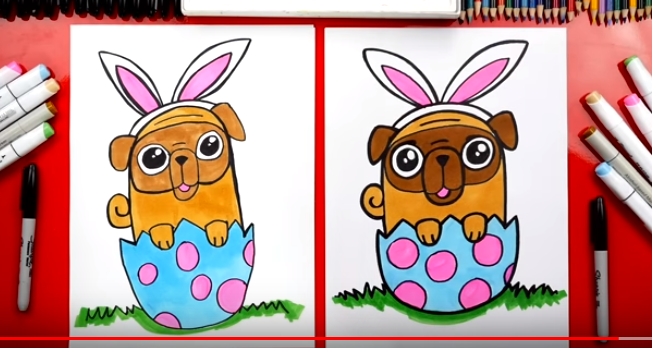 There are lots of other Easter drawing activities on ‘Art Hub for kids’ – I would love to see some of your work!Religion – Theme 7 - Holy Week and Easter – Lessons 1-3The ‘Grow in Love’ book and all interactive content is available on the Grow in Love website. https://app.growinlove.ie/en/user/theme-lessons/112   . The ebook can be accessed on the right hand side of the screen.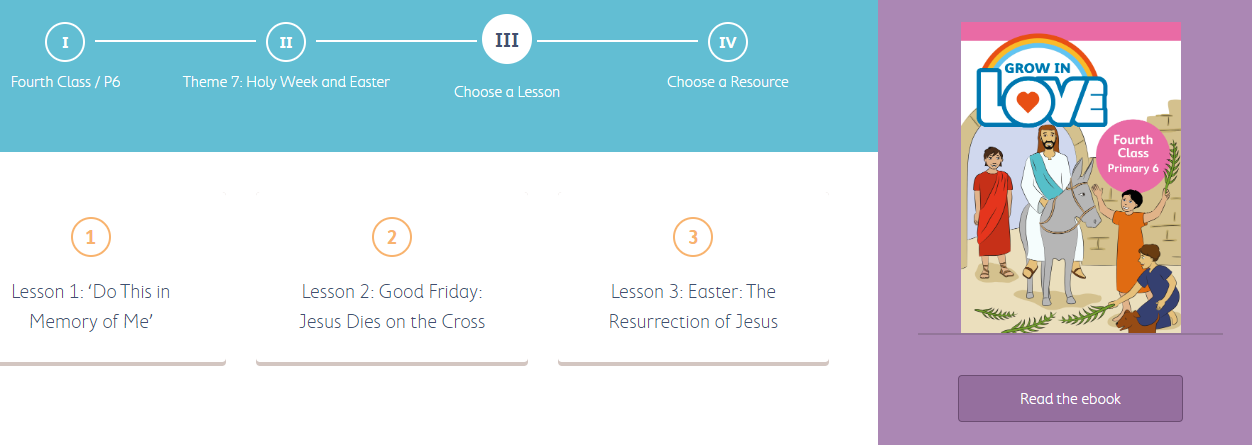 Login details are as follows: Grow in Love: www.growinlove.ie                                                   Email: trial@growinlove.ie                                                   Password: growinloveGrow in Love – Lesson 1 – Read the ‘The Passover’ and ‘The Lord’s Supper’ on pgs. 55 & 56. In your copy, record the words and actions of Jesus at the Last Supper in a comic strip, using speech bubbles for the words that He spoke.Read the poem ‘Remember’ on pg. 58. Consider how the words are relevant to what is going on in the world today.Grow in Love – Lesson 2 – Learn about the Stations of the Cross by watching the videos and presentation here: https://app.growinlove.ie/en/user/lesson-resources/333Grow in Love  - Lesson 3 – Read about the Resurrection of Jesus on pgs. 61 & 62. In your copy, draw a picture of yourself offering a sign of peace to another person.Useful WebsitesTwinkl: You can sign up for free month and access all resources and subjects. https://www.twinkl.ie/offer and enter the code: IRLTWINKLHELPSCJ Fallon: https://my.cjfallon.ie/ and click Student Resources.Edco Learning:  www.edcolearning.ie/login and use the following:Username: primaryedcobooksPassword: edco2020Folens: www.folensonline.ie – Click register, then teacher, then fill in a username, email and password and for roll number use the code: Prim20IXL: complete 12 free questions per day https://ie.ixl.com/math/class-4Sporcle: This website has trivia questions on history and geography. https://www.sporcle.com/